游游江山团队/散客确认书打印日期：2020/6/15 11:43:13甲方南充北湖旅行社南充北湖旅行社联系人胡涛联系电话1532886101015328861010乙方重庆友联国际旅行社有限公司重庆友联国际旅行社有限公司联系人庞琳联系电话1301812956613018129566团期编号YN20200616庞琳02YN20200616庞琳02产品名称【网红时代】丽江、大理纯玩双飞5日游 （拉市海）【网红时代】丽江、大理纯玩双飞5日游 （拉市海）【网红时代】丽江、大理纯玩双飞5日游 （拉市海）【网红时代】丽江、大理纯玩双飞5日游 （拉市海）发团日期2020-06-162020-06-16回团日期2020-06-20参团人数4(4大)4(4大)大交通信息大交通信息大交通信息大交通信息大交通信息大交通信息大交通信息大交通信息启程 2020-06-16 JD5610 重庆→丽江 22:35-00:20
返程 2020-06-20 JD5607 丽江→重庆 23:55-01:3启程 2020-06-16 JD5610 重庆→丽江 22:35-00:20
返程 2020-06-20 JD5607 丽江→重庆 23:55-01:3启程 2020-06-16 JD5610 重庆→丽江 22:35-00:20
返程 2020-06-20 JD5607 丽江→重庆 23:55-01:3启程 2020-06-16 JD5610 重庆→丽江 22:35-00:20
返程 2020-06-20 JD5607 丽江→重庆 23:55-01:3启程 2020-06-16 JD5610 重庆→丽江 22:35-00:20
返程 2020-06-20 JD5607 丽江→重庆 23:55-01:3启程 2020-06-16 JD5610 重庆→丽江 22:35-00:20
返程 2020-06-20 JD5607 丽江→重庆 23:55-01:3启程 2020-06-16 JD5610 重庆→丽江 22:35-00:20
返程 2020-06-20 JD5607 丽江→重庆 23:55-01:3启程 2020-06-16 JD5610 重庆→丽江 22:35-00:20
返程 2020-06-20 JD5607 丽江→重庆 23:55-01:3旅客名单旅客名单旅客名单旅客名单旅客名单旅客名单旅客名单旅客名单姓名证件号码证件号码联系电话姓名证件号码证件号码联系电话1、赵红511304199402281065511304199402281065157081795452、徐萍5113031998012613805113031998012613803、朱妍51130319960810456x51130319960810456x4、吉鲸州511325199606142210511325199606142210重要提示：请仔细检查，名单一旦出错不可更改，只能退票后重买，造成损失，我社不予负责，出票名单以贵社提供的客人名单为准；具体航班时间及行程内容请参照出团通知。重要提示：请仔细检查，名单一旦出错不可更改，只能退票后重买，造成损失，我社不予负责，出票名单以贵社提供的客人名单为准；具体航班时间及行程内容请参照出团通知。重要提示：请仔细检查，名单一旦出错不可更改，只能退票后重买，造成损失，我社不予负责，出票名单以贵社提供的客人名单为准；具体航班时间及行程内容请参照出团通知。重要提示：请仔细检查，名单一旦出错不可更改，只能退票后重买，造成损失，我社不予负责，出票名单以贵社提供的客人名单为准；具体航班时间及行程内容请参照出团通知。重要提示：请仔细检查，名单一旦出错不可更改，只能退票后重买，造成损失，我社不予负责，出票名单以贵社提供的客人名单为准；具体航班时间及行程内容请参照出团通知。重要提示：请仔细检查，名单一旦出错不可更改，只能退票后重买，造成损失，我社不予负责，出票名单以贵社提供的客人名单为准；具体航班时间及行程内容请参照出团通知。重要提示：请仔细检查，名单一旦出错不可更改，只能退票后重买，造成损失，我社不予负责，出票名单以贵社提供的客人名单为准；具体航班时间及行程内容请参照出团通知。重要提示：请仔细检查，名单一旦出错不可更改，只能退票后重买，造成损失，我社不予负责，出票名单以贵社提供的客人名单为准；具体航班时间及行程内容请参照出团通知。费用明细费用明细费用明细费用明细费用明细费用明细费用明细费用明细序号项目项目数量单价小计备注备注1成人成人41020.004080.00合计总金额：肆仟零捌拾元整总金额：肆仟零捌拾元整总金额：肆仟零捌拾元整总金额：肆仟零捌拾元整4080.004080.004080.00请将款项汇入我社指定账户并传汇款凭证，如向非指定或员工个人账户等汇款，不作为团款确认，且造成的损失我社概不负责；出团前须结清所有费用！请将款项汇入我社指定账户并传汇款凭证，如向非指定或员工个人账户等汇款，不作为团款确认，且造成的损失我社概不负责；出团前须结清所有费用！请将款项汇入我社指定账户并传汇款凭证，如向非指定或员工个人账户等汇款，不作为团款确认，且造成的损失我社概不负责；出团前须结清所有费用！请将款项汇入我社指定账户并传汇款凭证，如向非指定或员工个人账户等汇款，不作为团款确认，且造成的损失我社概不负责；出团前须结清所有费用！请将款项汇入我社指定账户并传汇款凭证，如向非指定或员工个人账户等汇款，不作为团款确认，且造成的损失我社概不负责；出团前须结清所有费用！请将款项汇入我社指定账户并传汇款凭证，如向非指定或员工个人账户等汇款，不作为团款确认，且造成的损失我社概不负责；出团前须结清所有费用！请将款项汇入我社指定账户并传汇款凭证，如向非指定或员工个人账户等汇款，不作为团款确认，且造成的损失我社概不负责；出团前须结清所有费用！请将款项汇入我社指定账户并传汇款凭证，如向非指定或员工个人账户等汇款，不作为团款确认，且造成的损失我社概不负责；出团前须结清所有费用！账户信息账户信息账户信息账户信息账户信息账户信息账户信息账户信息重庆渝北银座村镇银行股份有限公司鸳鸯支行重庆渝北银座村镇银行股份有限公司鸳鸯支行重庆渝北银座村镇银行股份有限公司鸳鸯支行重庆友联国际旅行社有限公司重庆友联国际旅行社有限公司650008396600015650008396600015650008396600015农行上清寺支行农行上清寺支行农行上清寺支行重庆友联国际旅行社有限公司重庆友联国际旅行社有限公司310102010400153413101020104001534131010201040015341微信微信微信谢丰谢丰微信账号：13101095566微信账号：13101095566微信账号：13101095566行程安排行程安排行程安排行程安排行程安排行程安排行程安排行程安排2020/06/16重庆-丽江(飞机)重庆-丽江(飞机)重庆-丽江(飞机)重庆-丽江(飞机)重庆-丽江(飞机)重庆-丽江(飞机)重庆-丽江(飞机)2020/06/16各位尊贵的旅游达人，到达丽江机场后请由【3号】出口通行，我们的工作人员统一安排车辆在出口迎接您，随后将您送至指定酒店入住，您可根据自己的时间合理安排丽江自由活动。各位尊贵的旅游达人，到达丽江机场后请由【3号】出口通行，我们的工作人员统一安排车辆在出口迎接您，随后将您送至指定酒店入住，您可根据自己的时间合理安排丽江自由活动。各位尊贵的旅游达人，到达丽江机场后请由【3号】出口通行，我们的工作人员统一安排车辆在出口迎接您，随后将您送至指定酒店入住，您可根据自己的时间合理安排丽江自由活动。各位尊贵的旅游达人，到达丽江机场后请由【3号】出口通行，我们的工作人员统一安排车辆在出口迎接您，随后将您送至指定酒店入住，您可根据自己的时间合理安排丽江自由活动。各位尊贵的旅游达人，到达丽江机场后请由【3号】出口通行，我们的工作人员统一安排车辆在出口迎接您，随后将您送至指定酒店入住，您可根据自己的时间合理安排丽江自由活动。各位尊贵的旅游达人，到达丽江机场后请由【3号】出口通行，我们的工作人员统一安排车辆在出口迎接您，随后将您送至指定酒店入住，您可根据自己的时间合理安排丽江自由活动。各位尊贵的旅游达人，到达丽江机场后请由【3号】出口通行，我们的工作人员统一安排车辆在出口迎接您，随后将您送至指定酒店入住，您可根据自己的时间合理安排丽江自由活动。2020/06/16早餐：不含；午餐：不含；晚餐：不含；住宿：团队标间早餐：不含；午餐：不含；晚餐：不含；住宿：团队标间早餐：不含；午餐：不含；晚餐：不含；住宿：团队标间早餐：不含；午餐：不含；晚餐：不含；住宿：团队标间早餐：不含；午餐：不含；晚餐：不含；住宿：团队标间早餐：不含；午餐：不含；晚餐：不含；住宿：团队标间早餐：不含；午餐：不含；晚餐：不含；住宿：团队标间2020/06/17丽江-丽江(巴士)丽江-丽江(巴士)丽江-丽江(巴士)丽江-丽江(巴士)丽江-丽江(巴士)丽江-丽江(巴士)丽江-丽江(巴士)2020/06/17玉湖村+束河古镇+丽水金沙+丽江古城早餐后乘车前往【玉湖村】。参观游览素有雪山第一村的纳西原始村落【玉湖村】，停车场客人下车后进入玉湖马场大院，首先免费观赏本土纳西族“歌舞表演”（舞台表演2曲），舞台表演结束后客人可以热情的参与本土纳西族“篝火打跳”（时间约为20分钟），表演结束后骑马游玉湖生态古村落“雪山第一村”，感受“茶马古道”氛围，纳西族最原始的部落所在地，感受纳西族最原始的古朴村落。骑马来到历代土司纳西王消夏避暑行宫所在地【玉柱擎天】景区，（客人下马由景区讲解员带领步行游览整个景区，时间约1小时）；历代土司吟诗作画场所（玉龙书院；本土宗教文化“东巴文化”场所东巴院落；台湾故宫博物院副院长李霖灿衣冠冢；纳西族世世代代祭祀神灵场所；千年古树群；纳西族“神泉”明目泉；丽江雍正皇帝时期的汉文摩崖石刻；雪山湖泊观看雪山十二景之首“玉湖倒影”；观看虹鳟鱼养殖基地“尊渔府”。（玉湖村景点为自费项目，若不参加需要在马场休息区等候享用午餐，不能进景区，该自费自愿参加无压力，非必消项目）中餐后乘车前往【束河古镇】，纳西语称“绍坞”，因村后聚宝山形如堆垒之高峰，以山名村，流传变异而成，意为“高峰之下的村寨”，是纳西先民在丽江坝子中最早的聚居地之一，是茶马古道上保存完好的重要集镇。也是纳西先民从农耕文明向商业文明过渡的活标本，是对外开放和马帮活动形成的集镇建设典范。束河是世界文化遗产丽江古城的重要组成部分，于2005年入选CCTV“中国魅力名镇”。后安排欣赏价值280元的大型民俗舞蹈演出《丽水金沙》， 《东巴经》说，人类赖以生存的自然环境叫做“孰”。 “孰”与人类是同父异母的兄弟。当你沿着千年茶马道走进丽江，走进神秘灵秀的古纳西王国，便深深地体会到“孰”的手足亲情。三江并流（怒江、澜沧江、金沙江）的情致，高原雪山的肃穆，带着大自然的轻柔之风，拂扫俗世竞逐的风尘，慰籍人类疲惫的心灵。在这样一个美丽的夜晚，山地民族以他特有的宁静与祥和，还你大自然的静与和谐；在这一片轻歌曼舞中，带你走进心的旅程，领略天人合一的万种风情。演出结束后，安排返回酒店休息，您也可以自行游览【丽江古城】，在古城到处都有卖非洲鼓的，都会放小宝贝这首歌，这里有很多的驻唱歌手，唱尽了沧桑，唱尽了很多不为人知的故事。去看看传说中大冰的小屋，小小的酒吧相当火爆。这里没有舞台，没有音响，只有民谣吉他(古城属于自由活动，注意安全，导游不陪同，结束自行返回酒店。玉湖村+束河古镇+丽水金沙+丽江古城早餐后乘车前往【玉湖村】。参观游览素有雪山第一村的纳西原始村落【玉湖村】，停车场客人下车后进入玉湖马场大院，首先免费观赏本土纳西族“歌舞表演”（舞台表演2曲），舞台表演结束后客人可以热情的参与本土纳西族“篝火打跳”（时间约为20分钟），表演结束后骑马游玉湖生态古村落“雪山第一村”，感受“茶马古道”氛围，纳西族最原始的部落所在地，感受纳西族最原始的古朴村落。骑马来到历代土司纳西王消夏避暑行宫所在地【玉柱擎天】景区，（客人下马由景区讲解员带领步行游览整个景区，时间约1小时）；历代土司吟诗作画场所（玉龙书院；本土宗教文化“东巴文化”场所东巴院落；台湾故宫博物院副院长李霖灿衣冠冢；纳西族世世代代祭祀神灵场所；千年古树群；纳西族“神泉”明目泉；丽江雍正皇帝时期的汉文摩崖石刻；雪山湖泊观看雪山十二景之首“玉湖倒影”；观看虹鳟鱼养殖基地“尊渔府”。（玉湖村景点为自费项目，若不参加需要在马场休息区等候享用午餐，不能进景区，该自费自愿参加无压力，非必消项目）中餐后乘车前往【束河古镇】，纳西语称“绍坞”，因村后聚宝山形如堆垒之高峰，以山名村，流传变异而成，意为“高峰之下的村寨”，是纳西先民在丽江坝子中最早的聚居地之一，是茶马古道上保存完好的重要集镇。也是纳西先民从农耕文明向商业文明过渡的活标本，是对外开放和马帮活动形成的集镇建设典范。束河是世界文化遗产丽江古城的重要组成部分，于2005年入选CCTV“中国魅力名镇”。后安排欣赏价值280元的大型民俗舞蹈演出《丽水金沙》， 《东巴经》说，人类赖以生存的自然环境叫做“孰”。 “孰”与人类是同父异母的兄弟。当你沿着千年茶马道走进丽江，走进神秘灵秀的古纳西王国，便深深地体会到“孰”的手足亲情。三江并流（怒江、澜沧江、金沙江）的情致，高原雪山的肃穆，带着大自然的轻柔之风，拂扫俗世竞逐的风尘，慰籍人类疲惫的心灵。在这样一个美丽的夜晚，山地民族以他特有的宁静与祥和，还你大自然的静与和谐；在这一片轻歌曼舞中，带你走进心的旅程，领略天人合一的万种风情。演出结束后，安排返回酒店休息，您也可以自行游览【丽江古城】，在古城到处都有卖非洲鼓的，都会放小宝贝这首歌，这里有很多的驻唱歌手，唱尽了沧桑，唱尽了很多不为人知的故事。去看看传说中大冰的小屋，小小的酒吧相当火爆。这里没有舞台，没有音响，只有民谣吉他(古城属于自由活动，注意安全，导游不陪同，结束自行返回酒店。玉湖村+束河古镇+丽水金沙+丽江古城早餐后乘车前往【玉湖村】。参观游览素有雪山第一村的纳西原始村落【玉湖村】，停车场客人下车后进入玉湖马场大院，首先免费观赏本土纳西族“歌舞表演”（舞台表演2曲），舞台表演结束后客人可以热情的参与本土纳西族“篝火打跳”（时间约为20分钟），表演结束后骑马游玉湖生态古村落“雪山第一村”，感受“茶马古道”氛围，纳西族最原始的部落所在地，感受纳西族最原始的古朴村落。骑马来到历代土司纳西王消夏避暑行宫所在地【玉柱擎天】景区，（客人下马由景区讲解员带领步行游览整个景区，时间约1小时）；历代土司吟诗作画场所（玉龙书院；本土宗教文化“东巴文化”场所东巴院落；台湾故宫博物院副院长李霖灿衣冠冢；纳西族世世代代祭祀神灵场所；千年古树群；纳西族“神泉”明目泉；丽江雍正皇帝时期的汉文摩崖石刻；雪山湖泊观看雪山十二景之首“玉湖倒影”；观看虹鳟鱼养殖基地“尊渔府”。（玉湖村景点为自费项目，若不参加需要在马场休息区等候享用午餐，不能进景区，该自费自愿参加无压力，非必消项目）中餐后乘车前往【束河古镇】，纳西语称“绍坞”，因村后聚宝山形如堆垒之高峰，以山名村，流传变异而成，意为“高峰之下的村寨”，是纳西先民在丽江坝子中最早的聚居地之一，是茶马古道上保存完好的重要集镇。也是纳西先民从农耕文明向商业文明过渡的活标本，是对外开放和马帮活动形成的集镇建设典范。束河是世界文化遗产丽江古城的重要组成部分，于2005年入选CCTV“中国魅力名镇”。后安排欣赏价值280元的大型民俗舞蹈演出《丽水金沙》， 《东巴经》说，人类赖以生存的自然环境叫做“孰”。 “孰”与人类是同父异母的兄弟。当你沿着千年茶马道走进丽江，走进神秘灵秀的古纳西王国，便深深地体会到“孰”的手足亲情。三江并流（怒江、澜沧江、金沙江）的情致，高原雪山的肃穆，带着大自然的轻柔之风，拂扫俗世竞逐的风尘，慰籍人类疲惫的心灵。在这样一个美丽的夜晚，山地民族以他特有的宁静与祥和，还你大自然的静与和谐；在这一片轻歌曼舞中，带你走进心的旅程，领略天人合一的万种风情。演出结束后，安排返回酒店休息，您也可以自行游览【丽江古城】，在古城到处都有卖非洲鼓的，都会放小宝贝这首歌，这里有很多的驻唱歌手，唱尽了沧桑，唱尽了很多不为人知的故事。去看看传说中大冰的小屋，小小的酒吧相当火爆。这里没有舞台，没有音响，只有民谣吉他(古城属于自由活动，注意安全，导游不陪同，结束自行返回酒店。玉湖村+束河古镇+丽水金沙+丽江古城早餐后乘车前往【玉湖村】。参观游览素有雪山第一村的纳西原始村落【玉湖村】，停车场客人下车后进入玉湖马场大院，首先免费观赏本土纳西族“歌舞表演”（舞台表演2曲），舞台表演结束后客人可以热情的参与本土纳西族“篝火打跳”（时间约为20分钟），表演结束后骑马游玉湖生态古村落“雪山第一村”，感受“茶马古道”氛围，纳西族最原始的部落所在地，感受纳西族最原始的古朴村落。骑马来到历代土司纳西王消夏避暑行宫所在地【玉柱擎天】景区，（客人下马由景区讲解员带领步行游览整个景区，时间约1小时）；历代土司吟诗作画场所（玉龙书院；本土宗教文化“东巴文化”场所东巴院落；台湾故宫博物院副院长李霖灿衣冠冢；纳西族世世代代祭祀神灵场所；千年古树群；纳西族“神泉”明目泉；丽江雍正皇帝时期的汉文摩崖石刻；雪山湖泊观看雪山十二景之首“玉湖倒影”；观看虹鳟鱼养殖基地“尊渔府”。（玉湖村景点为自费项目，若不参加需要在马场休息区等候享用午餐，不能进景区，该自费自愿参加无压力，非必消项目）中餐后乘车前往【束河古镇】，纳西语称“绍坞”，因村后聚宝山形如堆垒之高峰，以山名村，流传变异而成，意为“高峰之下的村寨”，是纳西先民在丽江坝子中最早的聚居地之一，是茶马古道上保存完好的重要集镇。也是纳西先民从农耕文明向商业文明过渡的活标本，是对外开放和马帮活动形成的集镇建设典范。束河是世界文化遗产丽江古城的重要组成部分，于2005年入选CCTV“中国魅力名镇”。后安排欣赏价值280元的大型民俗舞蹈演出《丽水金沙》， 《东巴经》说，人类赖以生存的自然环境叫做“孰”。 “孰”与人类是同父异母的兄弟。当你沿着千年茶马道走进丽江，走进神秘灵秀的古纳西王国，便深深地体会到“孰”的手足亲情。三江并流（怒江、澜沧江、金沙江）的情致，高原雪山的肃穆，带着大自然的轻柔之风，拂扫俗世竞逐的风尘，慰籍人类疲惫的心灵。在这样一个美丽的夜晚，山地民族以他特有的宁静与祥和，还你大自然的静与和谐；在这一片轻歌曼舞中，带你走进心的旅程，领略天人合一的万种风情。演出结束后，安排返回酒店休息，您也可以自行游览【丽江古城】，在古城到处都有卖非洲鼓的，都会放小宝贝这首歌，这里有很多的驻唱歌手，唱尽了沧桑，唱尽了很多不为人知的故事。去看看传说中大冰的小屋，小小的酒吧相当火爆。这里没有舞台，没有音响，只有民谣吉他(古城属于自由活动，注意安全，导游不陪同，结束自行返回酒店。玉湖村+束河古镇+丽水金沙+丽江古城早餐后乘车前往【玉湖村】。参观游览素有雪山第一村的纳西原始村落【玉湖村】，停车场客人下车后进入玉湖马场大院，首先免费观赏本土纳西族“歌舞表演”（舞台表演2曲），舞台表演结束后客人可以热情的参与本土纳西族“篝火打跳”（时间约为20分钟），表演结束后骑马游玉湖生态古村落“雪山第一村”，感受“茶马古道”氛围，纳西族最原始的部落所在地，感受纳西族最原始的古朴村落。骑马来到历代土司纳西王消夏避暑行宫所在地【玉柱擎天】景区，（客人下马由景区讲解员带领步行游览整个景区，时间约1小时）；历代土司吟诗作画场所（玉龙书院；本土宗教文化“东巴文化”场所东巴院落；台湾故宫博物院副院长李霖灿衣冠冢；纳西族世世代代祭祀神灵场所；千年古树群；纳西族“神泉”明目泉；丽江雍正皇帝时期的汉文摩崖石刻；雪山湖泊观看雪山十二景之首“玉湖倒影”；观看虹鳟鱼养殖基地“尊渔府”。（玉湖村景点为自费项目，若不参加需要在马场休息区等候享用午餐，不能进景区，该自费自愿参加无压力，非必消项目）中餐后乘车前往【束河古镇】，纳西语称“绍坞”，因村后聚宝山形如堆垒之高峰，以山名村，流传变异而成，意为“高峰之下的村寨”，是纳西先民在丽江坝子中最早的聚居地之一，是茶马古道上保存完好的重要集镇。也是纳西先民从农耕文明向商业文明过渡的活标本，是对外开放和马帮活动形成的集镇建设典范。束河是世界文化遗产丽江古城的重要组成部分，于2005年入选CCTV“中国魅力名镇”。后安排欣赏价值280元的大型民俗舞蹈演出《丽水金沙》， 《东巴经》说，人类赖以生存的自然环境叫做“孰”。 “孰”与人类是同父异母的兄弟。当你沿着千年茶马道走进丽江，走进神秘灵秀的古纳西王国，便深深地体会到“孰”的手足亲情。三江并流（怒江、澜沧江、金沙江）的情致，高原雪山的肃穆，带着大自然的轻柔之风，拂扫俗世竞逐的风尘，慰籍人类疲惫的心灵。在这样一个美丽的夜晚，山地民族以他特有的宁静与祥和，还你大自然的静与和谐；在这一片轻歌曼舞中，带你走进心的旅程，领略天人合一的万种风情。演出结束后，安排返回酒店休息，您也可以自行游览【丽江古城】，在古城到处都有卖非洲鼓的，都会放小宝贝这首歌，这里有很多的驻唱歌手，唱尽了沧桑，唱尽了很多不为人知的故事。去看看传说中大冰的小屋，小小的酒吧相当火爆。这里没有舞台，没有音响，只有民谣吉他(古城属于自由活动，注意安全，导游不陪同，结束自行返回酒店。玉湖村+束河古镇+丽水金沙+丽江古城早餐后乘车前往【玉湖村】。参观游览素有雪山第一村的纳西原始村落【玉湖村】，停车场客人下车后进入玉湖马场大院，首先免费观赏本土纳西族“歌舞表演”（舞台表演2曲），舞台表演结束后客人可以热情的参与本土纳西族“篝火打跳”（时间约为20分钟），表演结束后骑马游玉湖生态古村落“雪山第一村”，感受“茶马古道”氛围，纳西族最原始的部落所在地，感受纳西族最原始的古朴村落。骑马来到历代土司纳西王消夏避暑行宫所在地【玉柱擎天】景区，（客人下马由景区讲解员带领步行游览整个景区，时间约1小时）；历代土司吟诗作画场所（玉龙书院；本土宗教文化“东巴文化”场所东巴院落；台湾故宫博物院副院长李霖灿衣冠冢；纳西族世世代代祭祀神灵场所；千年古树群；纳西族“神泉”明目泉；丽江雍正皇帝时期的汉文摩崖石刻；雪山湖泊观看雪山十二景之首“玉湖倒影”；观看虹鳟鱼养殖基地“尊渔府”。（玉湖村景点为自费项目，若不参加需要在马场休息区等候享用午餐，不能进景区，该自费自愿参加无压力，非必消项目）中餐后乘车前往【束河古镇】，纳西语称“绍坞”，因村后聚宝山形如堆垒之高峰，以山名村，流传变异而成，意为“高峰之下的村寨”，是纳西先民在丽江坝子中最早的聚居地之一，是茶马古道上保存完好的重要集镇。也是纳西先民从农耕文明向商业文明过渡的活标本，是对外开放和马帮活动形成的集镇建设典范。束河是世界文化遗产丽江古城的重要组成部分，于2005年入选CCTV“中国魅力名镇”。后安排欣赏价值280元的大型民俗舞蹈演出《丽水金沙》， 《东巴经》说，人类赖以生存的自然环境叫做“孰”。 “孰”与人类是同父异母的兄弟。当你沿着千年茶马道走进丽江，走进神秘灵秀的古纳西王国，便深深地体会到“孰”的手足亲情。三江并流（怒江、澜沧江、金沙江）的情致，高原雪山的肃穆，带着大自然的轻柔之风，拂扫俗世竞逐的风尘，慰籍人类疲惫的心灵。在这样一个美丽的夜晚，山地民族以他特有的宁静与祥和，还你大自然的静与和谐；在这一片轻歌曼舞中，带你走进心的旅程，领略天人合一的万种风情。演出结束后，安排返回酒店休息，您也可以自行游览【丽江古城】，在古城到处都有卖非洲鼓的，都会放小宝贝这首歌，这里有很多的驻唱歌手，唱尽了沧桑，唱尽了很多不为人知的故事。去看看传说中大冰的小屋，小小的酒吧相当火爆。这里没有舞台，没有音响，只有民谣吉他(古城属于自由活动，注意安全，导游不陪同，结束自行返回酒店。玉湖村+束河古镇+丽水金沙+丽江古城早餐后乘车前往【玉湖村】。参观游览素有雪山第一村的纳西原始村落【玉湖村】，停车场客人下车后进入玉湖马场大院，首先免费观赏本土纳西族“歌舞表演”（舞台表演2曲），舞台表演结束后客人可以热情的参与本土纳西族“篝火打跳”（时间约为20分钟），表演结束后骑马游玉湖生态古村落“雪山第一村”，感受“茶马古道”氛围，纳西族最原始的部落所在地，感受纳西族最原始的古朴村落。骑马来到历代土司纳西王消夏避暑行宫所在地【玉柱擎天】景区，（客人下马由景区讲解员带领步行游览整个景区，时间约1小时）；历代土司吟诗作画场所（玉龙书院；本土宗教文化“东巴文化”场所东巴院落；台湾故宫博物院副院长李霖灿衣冠冢；纳西族世世代代祭祀神灵场所；千年古树群；纳西族“神泉”明目泉；丽江雍正皇帝时期的汉文摩崖石刻；雪山湖泊观看雪山十二景之首“玉湖倒影”；观看虹鳟鱼养殖基地“尊渔府”。（玉湖村景点为自费项目，若不参加需要在马场休息区等候享用午餐，不能进景区，该自费自愿参加无压力，非必消项目）中餐后乘车前往【束河古镇】，纳西语称“绍坞”，因村后聚宝山形如堆垒之高峰，以山名村，流传变异而成，意为“高峰之下的村寨”，是纳西先民在丽江坝子中最早的聚居地之一，是茶马古道上保存完好的重要集镇。也是纳西先民从农耕文明向商业文明过渡的活标本，是对外开放和马帮活动形成的集镇建设典范。束河是世界文化遗产丽江古城的重要组成部分，于2005年入选CCTV“中国魅力名镇”。后安排欣赏价值280元的大型民俗舞蹈演出《丽水金沙》， 《东巴经》说，人类赖以生存的自然环境叫做“孰”。 “孰”与人类是同父异母的兄弟。当你沿着千年茶马道走进丽江，走进神秘灵秀的古纳西王国，便深深地体会到“孰”的手足亲情。三江并流（怒江、澜沧江、金沙江）的情致，高原雪山的肃穆，带着大自然的轻柔之风，拂扫俗世竞逐的风尘，慰籍人类疲惫的心灵。在这样一个美丽的夜晚，山地民族以他特有的宁静与祥和，还你大自然的静与和谐；在这一片轻歌曼舞中，带你走进心的旅程，领略天人合一的万种风情。演出结束后，安排返回酒店休息，您也可以自行游览【丽江古城】，在古城到处都有卖非洲鼓的，都会放小宝贝这首歌，这里有很多的驻唱歌手，唱尽了沧桑，唱尽了很多不为人知的故事。去看看传说中大冰的小屋，小小的酒吧相当火爆。这里没有舞台，没有音响，只有民谣吉他(古城属于自由活动，注意安全，导游不陪同，结束自行返回酒店。2020/06/17早餐：含；午餐：含；晚餐：不含；住宿：团队标间早餐：含；午餐：含；晚餐：不含；住宿：团队标间早餐：含；午餐：含；晚餐：不含；住宿：团队标间早餐：含；午餐：含；晚餐：不含；住宿：团队标间早餐：含；午餐：含；晚餐：不含；住宿：团队标间早餐：含；午餐：含；晚餐：不含；住宿：团队标间早餐：含；午餐：含；晚餐：不含；住宿：团队标间2020/06/18丽江-丽江(巴士)丽江-丽江(巴士)丽江-丽江(巴士)丽江-丽江(巴士)丽江-丽江(巴士)丽江-丽江(巴士)丽江-丽江(巴士)2020/06/18 早餐后，乘坐大巴车前往【网红】地聚集的【大理洱海】。到达【大理】一路环海，【洱海初体验】准备迎接近距离的接触。首先第一站我们到达【双廊古镇】（往返双廊电瓶车自理20元/人），大理风光在沧洱，沧洱风光在双廊，双廊的景色是一个不会让人失望的地方，这里聚集了大理的王牌网红景点，到达双廊乘坐游船我们登上最美的网红点【南诏风情岛】，登岛后跟随导游的脚步带您全方位360°游览，沙壹母群雕像、南召行宫、段赤诚浮雕、海的女儿雕塑、沙滩等，打卡一个聚集丰富景点【网红时代】不可缺少的旅游圣地。游览结束，乘坐游船返回双廊，午餐后前往【大理花海】花海我们赠送【拍照服装道具，用后请归还】（吉普车、白桌子、玻璃球等美拍道具），置身于百花争艳的花海中留下你最美的自拍照，结束花海行程跟着大巴车的脚步，前往具有深厚历史文化底蕴【大理古城】大理古城（1.5小时），美美哒乘车返回丽江。 早餐后，乘坐大巴车前往【网红】地聚集的【大理洱海】。到达【大理】一路环海，【洱海初体验】准备迎接近距离的接触。首先第一站我们到达【双廊古镇】（往返双廊电瓶车自理20元/人），大理风光在沧洱，沧洱风光在双廊，双廊的景色是一个不会让人失望的地方，这里聚集了大理的王牌网红景点，到达双廊乘坐游船我们登上最美的网红点【南诏风情岛】，登岛后跟随导游的脚步带您全方位360°游览，沙壹母群雕像、南召行宫、段赤诚浮雕、海的女儿雕塑、沙滩等，打卡一个聚集丰富景点【网红时代】不可缺少的旅游圣地。游览结束，乘坐游船返回双廊，午餐后前往【大理花海】花海我们赠送【拍照服装道具，用后请归还】（吉普车、白桌子、玻璃球等美拍道具），置身于百花争艳的花海中留下你最美的自拍照，结束花海行程跟着大巴车的脚步，前往具有深厚历史文化底蕴【大理古城】大理古城（1.5小时），美美哒乘车返回丽江。 早餐后，乘坐大巴车前往【网红】地聚集的【大理洱海】。到达【大理】一路环海，【洱海初体验】准备迎接近距离的接触。首先第一站我们到达【双廊古镇】（往返双廊电瓶车自理20元/人），大理风光在沧洱，沧洱风光在双廊，双廊的景色是一个不会让人失望的地方，这里聚集了大理的王牌网红景点，到达双廊乘坐游船我们登上最美的网红点【南诏风情岛】，登岛后跟随导游的脚步带您全方位360°游览，沙壹母群雕像、南召行宫、段赤诚浮雕、海的女儿雕塑、沙滩等，打卡一个聚集丰富景点【网红时代】不可缺少的旅游圣地。游览结束，乘坐游船返回双廊，午餐后前往【大理花海】花海我们赠送【拍照服装道具，用后请归还】（吉普车、白桌子、玻璃球等美拍道具），置身于百花争艳的花海中留下你最美的自拍照，结束花海行程跟着大巴车的脚步，前往具有深厚历史文化底蕴【大理古城】大理古城（1.5小时），美美哒乘车返回丽江。 早餐后，乘坐大巴车前往【网红】地聚集的【大理洱海】。到达【大理】一路环海，【洱海初体验】准备迎接近距离的接触。首先第一站我们到达【双廊古镇】（往返双廊电瓶车自理20元/人），大理风光在沧洱，沧洱风光在双廊，双廊的景色是一个不会让人失望的地方，这里聚集了大理的王牌网红景点，到达双廊乘坐游船我们登上最美的网红点【南诏风情岛】，登岛后跟随导游的脚步带您全方位360°游览，沙壹母群雕像、南召行宫、段赤诚浮雕、海的女儿雕塑、沙滩等，打卡一个聚集丰富景点【网红时代】不可缺少的旅游圣地。游览结束，乘坐游船返回双廊，午餐后前往【大理花海】花海我们赠送【拍照服装道具，用后请归还】（吉普车、白桌子、玻璃球等美拍道具），置身于百花争艳的花海中留下你最美的自拍照，结束花海行程跟着大巴车的脚步，前往具有深厚历史文化底蕴【大理古城】大理古城（1.5小时），美美哒乘车返回丽江。 早餐后，乘坐大巴车前往【网红】地聚集的【大理洱海】。到达【大理】一路环海，【洱海初体验】准备迎接近距离的接触。首先第一站我们到达【双廊古镇】（往返双廊电瓶车自理20元/人），大理风光在沧洱，沧洱风光在双廊，双廊的景色是一个不会让人失望的地方，这里聚集了大理的王牌网红景点，到达双廊乘坐游船我们登上最美的网红点【南诏风情岛】，登岛后跟随导游的脚步带您全方位360°游览，沙壹母群雕像、南召行宫、段赤诚浮雕、海的女儿雕塑、沙滩等，打卡一个聚集丰富景点【网红时代】不可缺少的旅游圣地。游览结束，乘坐游船返回双廊，午餐后前往【大理花海】花海我们赠送【拍照服装道具，用后请归还】（吉普车、白桌子、玻璃球等美拍道具），置身于百花争艳的花海中留下你最美的自拍照，结束花海行程跟着大巴车的脚步，前往具有深厚历史文化底蕴【大理古城】大理古城（1.5小时），美美哒乘车返回丽江。 早餐后，乘坐大巴车前往【网红】地聚集的【大理洱海】。到达【大理】一路环海，【洱海初体验】准备迎接近距离的接触。首先第一站我们到达【双廊古镇】（往返双廊电瓶车自理20元/人），大理风光在沧洱，沧洱风光在双廊，双廊的景色是一个不会让人失望的地方，这里聚集了大理的王牌网红景点，到达双廊乘坐游船我们登上最美的网红点【南诏风情岛】，登岛后跟随导游的脚步带您全方位360°游览，沙壹母群雕像、南召行宫、段赤诚浮雕、海的女儿雕塑、沙滩等，打卡一个聚集丰富景点【网红时代】不可缺少的旅游圣地。游览结束，乘坐游船返回双廊，午餐后前往【大理花海】花海我们赠送【拍照服装道具，用后请归还】（吉普车、白桌子、玻璃球等美拍道具），置身于百花争艳的花海中留下你最美的自拍照，结束花海行程跟着大巴车的脚步，前往具有深厚历史文化底蕴【大理古城】大理古城（1.5小时），美美哒乘车返回丽江。 早餐后，乘坐大巴车前往【网红】地聚集的【大理洱海】。到达【大理】一路环海，【洱海初体验】准备迎接近距离的接触。首先第一站我们到达【双廊古镇】（往返双廊电瓶车自理20元/人），大理风光在沧洱，沧洱风光在双廊，双廊的景色是一个不会让人失望的地方，这里聚集了大理的王牌网红景点，到达双廊乘坐游船我们登上最美的网红点【南诏风情岛】，登岛后跟随导游的脚步带您全方位360°游览，沙壹母群雕像、南召行宫、段赤诚浮雕、海的女儿雕塑、沙滩等，打卡一个聚集丰富景点【网红时代】不可缺少的旅游圣地。游览结束，乘坐游船返回双廊，午餐后前往【大理花海】花海我们赠送【拍照服装道具，用后请归还】（吉普车、白桌子、玻璃球等美拍道具），置身于百花争艳的花海中留下你最美的自拍照，结束花海行程跟着大巴车的脚步，前往具有深厚历史文化底蕴【大理古城】大理古城（1.5小时），美美哒乘车返回丽江。2020/06/18早餐：含；午餐：含；晚餐：不含；住宿：团队标间早餐：含；午餐：含；晚餐：不含；住宿：团队标间早餐：含；午餐：含；晚餐：不含；住宿：团队标间早餐：含；午餐：含；晚餐：不含；住宿：团队标间早餐：含；午餐：含；晚餐：不含；住宿：团队标间早餐：含；午餐：含；晚餐：不含；住宿：团队标间早餐：含；午餐：含；晚餐：不含；住宿：团队标间2020/06/19丽江-丽江(巴士)丽江-丽江(巴士)丽江-丽江(巴士)丽江-丽江(巴士)丽江-丽江(巴士)丽江-丽江(巴士)丽江-丽江(巴士)2020/06/19全天自由活动：睡到自然醒（今天属于你自己），推荐雪山一日游或者网红打卡玉龙第三国-木府风云。全天自由活动：睡到自然醒（今天属于你自己），推荐雪山一日游或者网红打卡玉龙第三国-木府风云。全天自由活动：睡到自然醒（今天属于你自己），推荐雪山一日游或者网红打卡玉龙第三国-木府风云。全天自由活动：睡到自然醒（今天属于你自己），推荐雪山一日游或者网红打卡玉龙第三国-木府风云。全天自由活动：睡到自然醒（今天属于你自己），推荐雪山一日游或者网红打卡玉龙第三国-木府风云。全天自由活动：睡到自然醒（今天属于你自己），推荐雪山一日游或者网红打卡玉龙第三国-木府风云。全天自由活动：睡到自然醒（今天属于你自己），推荐雪山一日游或者网红打卡玉龙第三国-木府风云。2020/06/19早餐：含；午餐：不含；晚餐：不含；住宿：团队标间早餐：含；午餐：不含；晚餐：不含；住宿：团队标间早餐：含；午餐：不含；晚餐：不含；住宿：团队标间早餐：含；午餐：不含；晚餐：不含；住宿：团队标间早餐：含；午餐：不含；晚餐：不含；住宿：团队标间早餐：含；午餐：不含；晚餐：不含；住宿：团队标间早餐：含；午餐：不含；晚餐：不含；住宿：团队标间2020/06/20丽江-重庆(飞机)丽江-重庆(飞机)丽江-重庆(飞机)丽江-重庆(飞机)丽江-重庆(飞机)丽江-重庆(飞机)丽江-重庆(飞机)2020/06/20店享用早餐后，我们将根据小伙伴的航班时间送机，大小行李别忘记带回家了，期待下一次再见！【温馨提示】?今日为云南之旅的结束日，请在酒店退房前，检查好行李物品和相关证件是否带齐；?在返程前，请关注目的地当日气候状况，下机前做好添减衣物的准备；店享用早餐后，我们将根据小伙伴的航班时间送机，大小行李别忘记带回家了，期待下一次再见！【温馨提示】?今日为云南之旅的结束日，请在酒店退房前，检查好行李物品和相关证件是否带齐；?在返程前，请关注目的地当日气候状况，下机前做好添减衣物的准备；店享用早餐后，我们将根据小伙伴的航班时间送机，大小行李别忘记带回家了，期待下一次再见！【温馨提示】?今日为云南之旅的结束日，请在酒店退房前，检查好行李物品和相关证件是否带齐；?在返程前，请关注目的地当日气候状况，下机前做好添减衣物的准备；店享用早餐后，我们将根据小伙伴的航班时间送机，大小行李别忘记带回家了，期待下一次再见！【温馨提示】?今日为云南之旅的结束日，请在酒店退房前，检查好行李物品和相关证件是否带齐；?在返程前，请关注目的地当日气候状况，下机前做好添减衣物的准备；店享用早餐后，我们将根据小伙伴的航班时间送机，大小行李别忘记带回家了，期待下一次再见！【温馨提示】?今日为云南之旅的结束日，请在酒店退房前，检查好行李物品和相关证件是否带齐；?在返程前，请关注目的地当日气候状况，下机前做好添减衣物的准备；店享用早餐后，我们将根据小伙伴的航班时间送机，大小行李别忘记带回家了，期待下一次再见！【温馨提示】?今日为云南之旅的结束日，请在酒店退房前，检查好行李物品和相关证件是否带齐；?在返程前，请关注目的地当日气候状况，下机前做好添减衣物的准备；店享用早餐后，我们将根据小伙伴的航班时间送机，大小行李别忘记带回家了，期待下一次再见！【温馨提示】?今日为云南之旅的结束日，请在酒店退房前，检查好行李物品和相关证件是否带齐；?在返程前，请关注目的地当日气候状况，下机前做好添减衣物的准备；2020/06/20早餐：含；午餐：不含；晚餐：不含；住宿：早餐：含；午餐：不含；晚餐：不含；住宿：早餐：含；午餐：不含；晚餐：不含；住宿：早餐：含；午餐：不含；晚餐：不含；住宿：早餐：含；午餐：不含；晚餐：不含；住宿：早餐：含；午餐：不含；晚餐：不含；住宿：早餐：含；午餐：不含；晚餐：不含；住宿：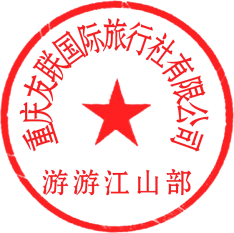 